BY-LAWS OFBATEAU BAY WOMEN’S BOWLING CLUB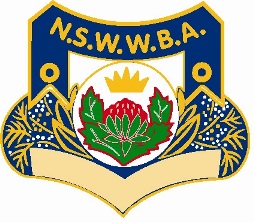 BY-LAWS OFBATEAU BAYWOMEN’S BOWLING CLUB1.	FINANCIAL YEAR	The Financial year of the Club shall commence on 1ST June and close on	31st May of each year.2.	ANNUAL GENERAL MEETINGthe Annual General Meeting of the Club shall be held on the last Thursday in June unless alteration of day and date is deemed necessary.the Annual General Meeting shall not be held prior to the close of the Financial Year3.	MEETINGS3.1 	GeneralThe Club will hold 2 General Meetings of Members per year.This/these meetings will be held in the month/s of February and October. Management meetings	The Club will hold 11 meetings per year.  4.	MEMBERS SUBSCRIPTIONSHaving paid the annual subscription to the Club Limited members shall pay all commitments due to NSWWBA and the Central Coast District. If applicable, any additional fee to belong to the Women’s Bowling Club shall be as decided upon by the 	Management Committee, from time to time.Notwithstanding any other provision of this By-Law 4, in the event of any inconsistency between any 	Member Club Constitution and the constitution of the Registered Club under which that Member Club 	resides (Registered Club Constitution), the provision of the Registered Club Constitution will prevail to 	the extent of any such inconsistency.5.	DUTIES OF MANAGEMENT COMMITTEE MEMBERS5.1	President 	
	The President shall	preside at all Meetings of the Club, subject to Club Constitution Rule 19.2the President shall be ex-officio a member of all Committees except for the Selection Committee when selection is taking place.5.2	Secretary  	The Secretary shall keep accurate minutes of all proceedings at meetings of the Club.receive all monies due to the Club and open all correspondence.keep a register of members including dates of birth.furnish a report of the Club’s activities for the Annual Report.arrange for a copy of the Annual Report and Financial Statement to be issued to each financial Member of the Club and to the Club Limited.notify members per medium of the Notice Board and Website of matters of which notification is necessary arising from Management Meetings, State, Region and District fixtures.manage all notices placed on the Notice Board and Website including copy of draws for all District, Region and State events (where applicable).receive entries and fees for District events and forward to District.issue clearances, on request, immediately and in accordance with instructions set down from time to time by NSWWBA.receive clearances and deal with same in accordance with instructions set down from time to time by NSWWBA.carry out any additional duties as listed in the Club Constitution Rule 28.The Secretary shall have a maximum term of seven (7) consecutive years. One (1) year or part thereof,shall be deemed to be a complete one (1) term of office.  All correspondence shall be directed to and answered by the Secretary under the direction of the Management Committee and tabled at the next Management Committee Meeting5.3	Treasurer  Where a Club has, its own Bank Account the Treasurer shall	receive all moneys from the Secretary, all income from the day to day running of the Club and deposit same in such bank account as the Management Committee or the Club Limited directs.keep correct accounts and books showing the financial affairs of the Club and give a financial report at each Management Committee Meeting and General Meetings and furnish a properly audited Statement of Receipts and Expenditure to accompany the Annual Report.The Treasurer shall have a maximum term of seven (7) consecutive years.  One (1) year or part thereof shall be deemed to be a complete one (1) term of office.5.4	The Delegates to the District	The Delegates shallattend meetings of the Central Coast District Association and correctly report to the Management Committee and members on rulings and proceedings at all District Meetings.vote when necessary in accordance with the instructions given by the Management Committee and speak at the District Meeting upon a subject if instructed to do so by the Management Committee.when required vote on their own initiative Should any Delegate be unable to attend a meeting of the District the Club Secretary may appoint a deputy to act at such meeting.5.5 	Vacancy of PresidentShould the office of President become vacant less than (6) months prior to the Annual General Meeting, an acting President shall be elected at a Special Meeting of the Committee called for that purpose.  The elected member shall have all the powers and privileges of a duly elected President. In any other case a President shall be elected under the terms of the Club Constitution.OPERATIONAL COMMITTEES6.1	Match Committee	The Match Committee shall consist of no more than 5 members.	The Match Committee shall, when requested by the Management Committee: arrange Club Fixtures for the season subject to the approval of the Committeeattend to District and State Fixturesafter selection, attend to Pennant Cards and supervise the draw for rinks and opposing teams by Captains.arrange for Markers to be available for Singles Championships.arrange lists for Inter-club games and Special Days.the Chairman of the Match Committee shall be responsible for submitting results of Club Championships and Competitions to the Newspapers for publishing.6.2	Selection Committee	The Selection Committee shall consist of no more than 5 members	The Selection Committee shall when have requested by the Management Committee:select teams for Social play on ordinary days and fill in cards for same.  select sides for Pennant Play in accordance with direction from the Management Committee on the number of sides to be selected.present Pennant sides to management committee for approval. 6.3	Social Committee	The Social Committee shall consist of no more than 10 members.	The Social Committee shall, under the direction of the Management Committee:manage all catering arrangements for social and Pennant Play.roster members to help with catering on Special Days.7.	GENERAL	7.1	The Club may combine Selection and Match if membership numbers are small.7.2	The Management Committee may appoint a Publicity Officera Welfare Officera Promotional Officer (number limited to three (3).any other non-management committee (list if applicable)7.3	No member shall hold more than one Management or Operational Committee	position simultaneously except for the Delegates.7.4	The Management Committee has the power to appoint a Chairman of any Operational Committee should such Committee fail to elect its Chairman within fourteen (14) days of its election.7.5	The number of Vice Presidents is limited to two (2).PUBLICITY OFFICER8.1	If appointed, the Publicity Officer shallattend to all publicity as directed by the Management Committee and shall be the only member authorised to submit copy to “Bowls News”. submit a copy to the Secretary to be countersigned.  A duplicate copy shall be handed to the Secretary.9.	LIFE MEMBERSAny person who has rendered significant service to the Club (due notice of which has been given to the members in the notice convening any General or Special Meeting) may be nominated by two (2) members of the Club and on receiving the vote of at least three-quarters of the members present at such meeting, be elected a Life Member of the Club.Life Members shall be entitled to all the privileges of a member but without being liable for Annual Subscriptions to the Club.The number of Life Members shall be limited to three (3).   Not more than one (1) Life Member can be elected in any one (1) year.10.	BANK ACCOUNT	Where a club has its own Bank Account all cheques shall be signed by the any two (2) of the following officers, the President, Secretary or Treasurer unless otherwise directed by the Club Limited.11.	APPROACH	Only the President or Secretary shall approach the Club Limited or the Greenkeeper on any matter concerning the Club or greens, unless this authority has been delegated by either of them to any other members for the day.DISPUTES AND OBJECTIONS	Any disputes, objections and appeals shall be dealt with in accordance with State By-law No. 6REPRIMANDS, RESIGNATIONS, SUSPENSIONS AND EXPULSIONSThe Management Committee shall inform the Club Limited of its intention to reprimand, suspend, accept the resignation of or expel any member who deliberately infringes any Rule, after being warned, or whose conduct shall in its opinion render her unfit for membership.  No member shall be expelled or suspended without first being summoned in writing before the Committee, at which meeting there shall be at lease two thirds of the Management Committee Members present and at which five sixths of the Management Committee Members present vote for expulsion or suspensionFourteen (14) days notice of the meeting must be given to the member and if she fails to attend at the time and place mentioned without reasonable excuse, the charge or complaint will be heard and dealt with in her absence and the Management Committee will decide on the evidence before it, her absence not withstanding.  The decision of the Committee on such hearing or an adjournment thereof shall be final.  	Where a member has been reprimanded, suspended or expelled under this rule or where the Committee has accepted the resignation of a member as a result of proceedings against a member under this Rule, the Management Committee shall, within seven (7) days of the date on which such member is reprimanded suspended or expelled or from the date on which the resignation of such member is received by the Honorary Secretary, advise the Club Limited in writing of such reprimand, suspension, expulsion or resignation.	Provided notwithstanding the above that if a person ceases to be a member of the Club Limited that person ipso facto ceases to be a member of the Club. 	It should be noted that only the Club Limited can withdraw membership of the Club Limited	LAWS OF THE SPORT OF BOWLS AND CONDITIONS OF PLAY FOR STATE CHAMPIONSHIPS AND EVENTSThe “Laws of the Sport of Bowls” and “Conditions of play for State Championships and Events” shall be those adopted from time to time by the NSWWBA.UNIFORM	The uniform for play shall be as set down in the NSWWBA Dress Policy.SMOKING ON THE GREEN
No player/official can smoke on the green during the progress of a game (refer to the BA smoke free policy)BATEAU BAY WOMEN’S BOWLING CLUB – DOMESTIC RULESCLUB COLOURSThe colours of the Club shall be Royal Blue, Yellow and Black.CLUB PLAY DAYLadies play day is Thursday.MEMBER PLAYERSShall pay an Annual Membership Fee of $30.00 to Bateau Bay Women’s Bowling Club.  The Annual Membership Fee of Bateau Bay Women’s Bowling Club is to be reviewed by Member Players at our General Meeting held in February of each year, when we will reach an agreed amount for the following Financial Year.JUNIOR MEMBERSShall pay an Annual Membership Fee of $10.00 to Bateau Bay Women’s Bowling Club.  The Annual Membership Fee of Bateau Bay Women’s Bowling Club is to be reviewed by Member Players at our General Meeting held in February of each year, when we will reach an agreed amount for the following Financial Year.SOCIAL MEMBERSShall pay an Annual Fee of $10.00.  To be reviewed annually by the Management Committee.OPERATIONAL COMMITTEESMatch CommitteeShall consist of three (3) members one of whom shall be the Chairman.Selection CommitteeShall consist of five (5) members one of whom shall be the Chairman.Social CommitteeShall consist of seven (7) members one of whom shall be the Chairman.Chairperson Operational CommitteeShould the Chairperson of any Operational Committee know in advance that she will not be available for any Management Meeting where prior knowledge exists that matters concerning that Operational Committee will be discussed, her deputy will be permitted to attend such meeting.  Such deputy shall be permitted to speak on the Chairperson’s behalf but shall have no voting rights.JUNIOR MEMBERSAs per Annual General Meeting in June 2002 it was agreed by all financial members present that the minimum age limit of twelve (12) years old be required for Junior Member Players.CONDITIONS OF PLAYYearly Bowls ProgrammeTo be tabled by Chairman of Match at November Management Committee Meeting for Adoption and Approval by the Management Committee.Yearly Club Championships, Minor Competitions and Consistency SinglesCOP for all Club Championships, Minor Competitions and Consistency Singles is to be drawn up in line with the current guidelines provided by State and reviewed at the October Management Committee Meeting.  The COP is to be tabled by the Chairperson of Match at this Meeting for Adoption and Approval.  At the General Meeting to be held at the end of October these COP will be advised to our Member Players.  Such COP will then be placed on our Notice Board in the Bowlers’ Alcove, Ladies Locker Room and Web.RE A LEAD WHO CANNOT GET DOWN TO MEASURE IN A PAIRS GAMEIf a player cannot get down to measure in a pairs game, (both Major and Minor) only the obvious shots can be counted.  Any more shots which the player thinks may be in the count but which requires measuring she cannot claim unless the opposition is willing to measure for her.  The Umpire is not there to be anyone’s personal measurer, she is there to make a ruling after the players’ have measured and cannot come to a decision.The Bateau Bay Women’s Bowling Club Domestic Rules (1 – 10 above) were approved by the Members at the Annual General Meeting held on Thursday 28th June, 2012.The Bateau Bay Women’s Bowling Club Domestic Rule “no.7 New Admissions was deleted” as per guidelines set out  for clubs in conjunction with WBNSW and District and Club constitutions and By Laws.This was unanimously agreed upon at General meeting held on 27th October  2016.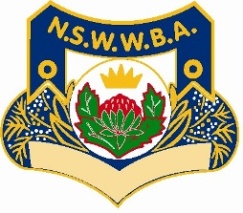 New South Wales Women’s Bowling Association Inc.7th Floor, 309 Pitt St, Sydney 2000Phone: 02 9267 7155Fax: (02) 9267 7254]Email: reception@womensbowlsnsw.orgwww.womensbowlsnsw.orgVersion:2Date:4th April 2012Approved:12 March 2012Implementation:26 March 2012Distribution:Board, Region, Club